Упражнение.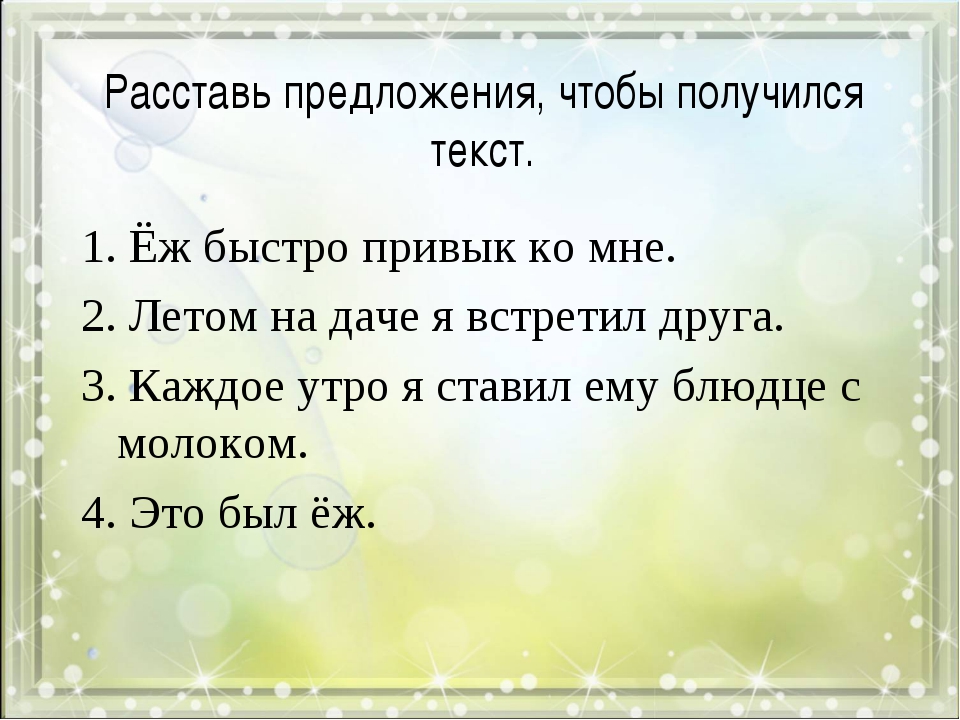 Домашнее задание: записать предложения в тетрадь.Дата проведения урока 20.05.2020г.Класс9(2)Тема урокаПоследовательное расположение предложений по смыслу.